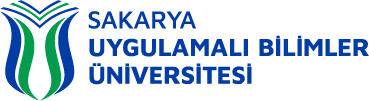  PERSONEL DİSİPLİN SORUŞTURMASI İŞLEMLERİ ALT DETAY SÜRECİ Bağlı Olduğu Alt Süreç: Fakülte Alt SüreciSürecin Sorumluları: Fakülte Dekanı, Fakülte Disiplin KuruluSürecin Uygulayıcıları: Fakülte Dekanlığı, Fakülte Disiplin KuruluSürecin Amacı: Disiplin yönetmenliğine aykırı harekette bulunanların ilgili yönetmelik hükümlerine göre soruşturmalarının yapılması.Sürecin Girdileri: Şikâyet, ihbar.Sürecin Faaliyetleri:Suça ilişkin yazı ve belgelerin Fakülte Dekanlığına ulaşması Tarafların olay üzerinde soruşturulmasıDisiplin Kurulunun Toplanması   Fakülte Disiplin Kurulunun KararıKararın Dekanlığa BildirilmesiDisiplin Kurulu Kararının İlgiliye ve Rektörlüğe bildirilmesi                                                Sürecin Çıktıları: İtiraz veya cezaya gidilmesiSürecin Performans Göstergeleri: Yazılı Şikâyet Sayısı, Alınan Disiplin Kurulu Karar SayısıSürecin Müşterisi: Akademik ve İdari PersonelSürecin Tedarikçisi: Teknoloji Fakültesi DekanlığıSüreci Tanımlayanlar: Süreç Sorumlusu ve Uygulayıcıları, Süreç Yönetimi Çalışma Grubu, Uygulayıcıları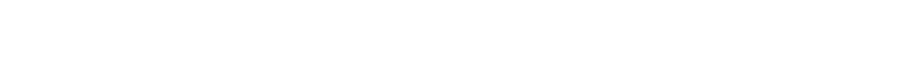 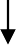 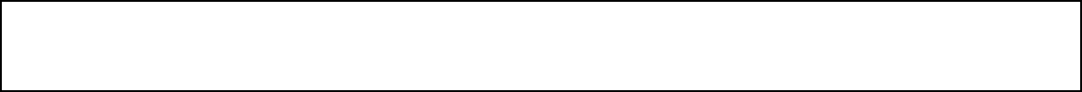 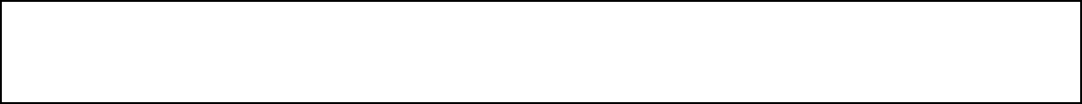 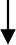 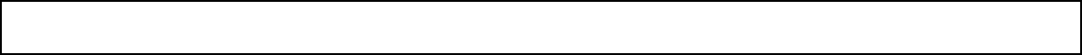 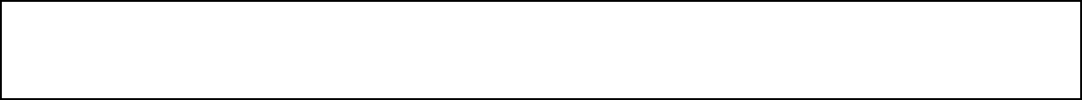 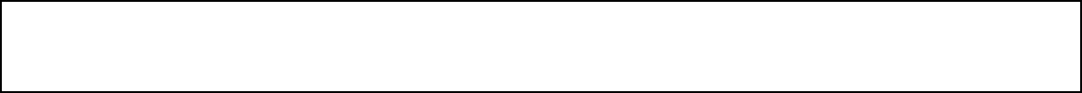 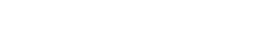 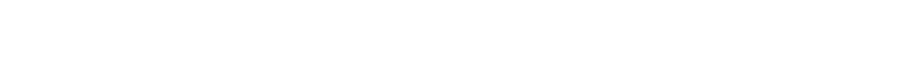 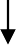 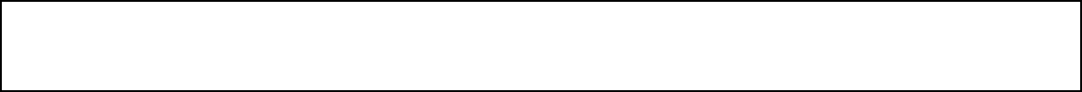 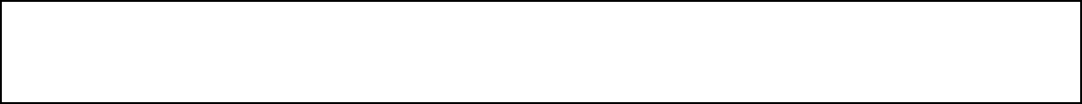 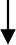 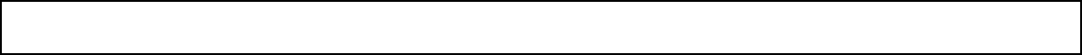 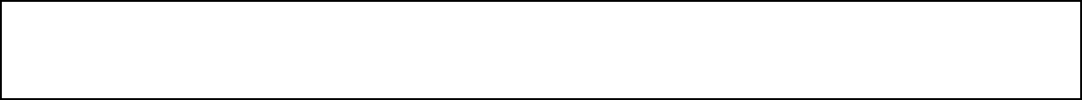 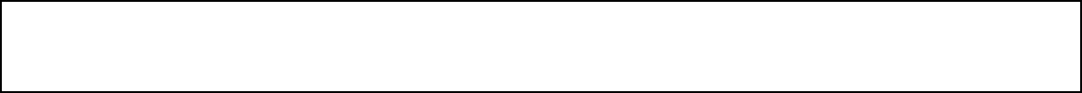 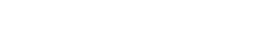 SORUŞTURMA İŞLEMLERİ SÜRECİNİ BAŞLAT                                   Suça ilişkin yazı ve belgelerin Fakülte Dekanlığına ulaşması                                          Şikâyetçi ve şikayet edilenin soruşturmaya çağrılması                                         Tarafların Olay Üzerinde Soruşturulması                                    Disiplin Kurulunun Toplanması                                 Fakülte Disiplin Kurulunun Kararının Dekanlığa BildirilmesiDisiplin Kurulu Kararının İlgiliye ve Rektörlüğe bildirilmesi                                                                           İŞLEM SONU                                                                        